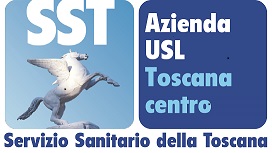 Al Direttore SOC FORMAZIONEAnno formativo 20___DOMANDA DI ISCRIZIONE IN SOPRANNUMERO RISERVATA AL PERSONALE TECNICO AMMINISTRATIVO DELL’UNIVERSITA’ DEGLI STUDI DI FIRENZEQuesta domanda va inviata al seguente indirizzo mail: giuliana.baronti@uslcentro.toscana.it entro il 30 Marzo per gli eventi formativi previsti del I semestre, entro il 30 giugno per gli eventi formativi del II semestre.Io sottoscritto/a  chiededi essere iscritto/a in soprannumero per l’anno _______ all’evento formativo dal titolo________________________________________________________________________________ previsto nel PAAF (Piano Annuale delle Attività Formative), ai sensi della “Convenzione tra Università degli Studi di Firenze e l’Azienda USL Toscana centro, per la previsione di riserve di posti, in soprannumero e a titolo gratuito.Autorizzo il trattamento dei miei dati personali ai sensi dell’art. 13 D.Lgs. n.196/2003 “Codice in materia di protezione dei dati personali” e dell’art. 13  GDPR 679/16 “Regolamento europeo sulla protezione dei dati personali”. Data e firma  ______________________________________________________________N.B. L’Azienda USL Toscana Centro si riserva, per motivi organizzativi, la possibilità di modificare giorni e orari o di annullare il corso,  dandone comunicazione nel più breve tempo possibile. Cognome:Nome:Nome:Nome:sesso:[] M  [] FData di nascita:Luogo di nascita:Luogo di nascita:Luogo di nascita:Prov.:Codice fiscale:  Codice fiscale:  Codice fiscale:  Codice fiscale:  Codice fiscale:  Comune residenza:CAPComune residenza:CAPComune residenza:CAPComune residenza:CAPProv.:Indirizzo:Indirizzo:Indirizzo:Indirizzo:n.Mail (obbligatoria)Mail (obbligatoria)Mail (obbligatoria)Mail (obbligatoria)Mail (obbligatoria)Tel.Tel.Tel.Cell.Cell.Professione (Profilo/Qualifica):Professione (Profilo/Qualifica):Disciplina/specializzazione (se prevista dal profilo):Disciplina/specializzazione (se prevista dal profilo):Disciplina/specializzazione (se prevista dal profilo):Azienda di appartenenza: Università degli Studi di FirenzeAzienda di appartenenza: Università degli Studi di FirenzeAzienda di appartenenza: Università degli Studi di FirenzeAzienda di appartenenza: Università degli Studi di FirenzeAzienda di appartenenza: Università degli Studi di FirenzeStruttura: Struttura: Struttura: Struttura: Struttura: Telefono/Mail:Telefono/Mail:Telefono/Mail:Telefono/Mail:Telefono/Mail:Visto il nulla osta alla frequenza dell’attività formativaIl Direttore/Responsabile della struttura organizzativa di appartenenzaDott./Prof._____________________________________________________________Data________________________(Timbro e Firma)………………………………………